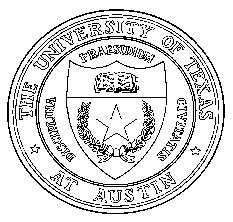 AUTHORIZATION TO RELEASE AND RECEIVE INFORMATIONPlease be advised that your disability record constitutes privileged information that is protected by the laws of the State of Texas and may contain information protected under Federal Confidentiality Regulations.  You may revoke this consent through written notice, but it will not apply to action that has been taken prior to the revocation.I,______________________________________________________________________________________                        Last Name                         First Name	 	           Middle Initial             request and authorize Disability and Access – The University of Texas at Austin To release to and discuss withThe following information from the D&A record of my disability and accommodations (please check ALL categories that apply):Via the following method(s):                        Telephone         Email           Fax            In-person                                        This disclosure as authorized herein is made for the following purpose:_______________________________________________________________________________________________I have read, or have had read to me, the terms and conditions of this agreement, and fully understand the same.I do freely, voluntarily, and without coercion agree to those terms and the conditions contained herein.Student Name (printed): _______________________________________ UT EID: __________________Student Signature: ___________________________________________   DATE: ___________________Witness Signature: ___________________________________________  DATE:____________________	NameOrganizationPhone numberEmail AddressFax NumberDocumentation of disabilityStudent status with D&AProof of accommodations approved by D&AConversations as needed to facilitate academic achievementProof of course load reduction/medical withdrawalOther, as specified: 